LISTA DE ÚTILES ESCOLARES 1°BÁSICO A Y B 2024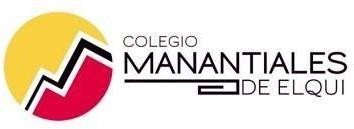 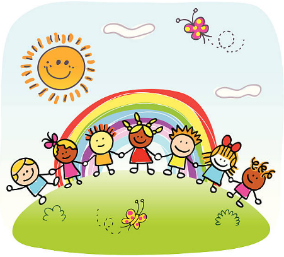 LENGUAJE Y COMUNICACIÓN1cuaderno college cuadriculado 100 hojas, con empaste rojo.Cuaderno de caligrafía linealTorre 1°Básico, I y II semestre Carpeta con elástico color rojo.MATEMÁTICA1 cuaderno college cuadriculado 100 hojas, con empaste azul.INGLÉS1cuaderno college de 100 hojas, empaste morado.CIENCIAS NATURALES1cuaderno college cuadriculado 100 hojas con empaste verde.HISTORIA, GEOGRAFÍA Y CIENCIAS SOCIALES1 cuaderno college cuadriculado 100 hojas con empaste amarillo.MÚSICA1 cuaderno college cuadriculado 60 hojas, con empaste celesteRELIGIÓN1 cuaderno college cuadriculado 60 hojas con empaste blanco. TECNOLOGÍA/ORIENTACIÓNCuaderno compartido1	cuaderno college cuadriculado 60 hojas, con empaste anaranjado.EDUCACIÓN FÍSICATenida deportiva oficial del colegio (buzo completo)Polera blanca, negra o roja. Zapatillas blancasBolsa de aseo con toalla, polera de recambio.Botella de aguaARTES VISUALESUna croquera tamaño oficio.Block de dibujo n° 99carpeta de cartulina de colorescarpeta de goma eva3 paquetes de papel lustre (10x10)plumones de pizarra (rojo y negro)Estos materiales se deben traer al colegio TALLER INTERCULTURAL: 1 cuaderno college cuadriculado, de 100 hojas.ORIENTACIÓNCuaderno college de 60 hojas empastado con papel de regalo.ESTUCHE DE USO DIARIOLos alumnos deben traer diariamente un estuche con cierre (todo marcado con su nombre) y que contenga: lápices grafito 1 goma de borrar1 sacapuntas (buena calidad) Lápices de colores1 pegamento en barra, tamaño mediano 1 tijera punta roma1 lápiz bicolor rojo- azul (delgado) 1 regla de 15 cm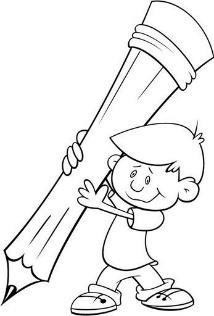 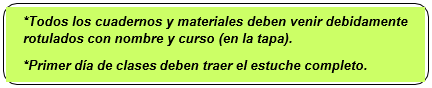 Plan de lectura complementaria 1° Básico A y BNOMBRE DEL LIBROAUTORMES“Ocho patas y un cuento”Beatriz ConchaAbril“Una cena elegante”Keiko KaszaMayo“El valiente Teo”Erhard DietiJunio“Choco encuentra una mamá”Keiko KaszaAgosto“No funciona la tele”Glenn Mc CoySeptiembre“Los cocodrilos copiones”David Bedford y         Emily BolamOctubre